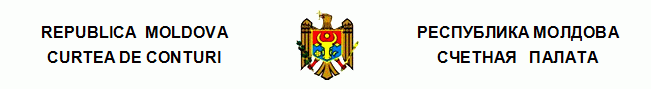 ПереводПОСТАНОВЛЕНИЕ №9от 28 февраля 2023 годапо Отчету аудита соответствия порядка формирования, управления и использования публичных финансовых средств и публичного имущества Высшим советом прокуроров в период 2018-2022 годовСчетная палата в присутствии Председателя Высшего совета прокуроров г-жи Анжелы Мотузок; начальника Аппарата Высшего совета прокуроров г-жи Маркуци Виорики; начальника Отдела финансов и бухгалтерского учета, главного бухгалтера г-жи Никуца Ирины и главного консультанта Управления бюджетных секторных политик Министерства финансов г-жи Штефэницы-Виктории Ротару, в рамках видео заседания, руководствуясь ст.3 (1) и ст.5 (1) a) Закона об организации и функционировании Счетной палаты Республики Молдова, рассмотрела Отчет аудита соответствия порядка формирования, управления и использования публичных финансовых средств и публичного имущества Высшим советом прокуроров в период 2018-2022 годов.Миссия внешнего публичного аудита была проведена в соответствии с Программами аудиторской деятельности на 2022 год и 2023 год с целью оценки соответствия порядка формирования, управления и использования публичных финансовых средств и публичного имущества Высшим советом прокуроров в период 2018-2022 годов по отношению к положениям применяемой нормативной базы.Внешний публичный аудит был проведен в соответствии с Международными стандартами Высших органов аудита, применяемыми Счетной палатой, в частности, ISSAI 100, ISSAI 400 и ISSAI 4000.Рассмотрев Отчет аудита, Счетная палата УСТАНОВИЛА:Высший совет прокуроров частично обеспечил функциональность внутреннего управленческого контроля в период 2018-2022 годов, что обусловило некоторые несоответствия и проблематичные аспекты, связанные с использованием бюджетных средств для потребностей учреждения, а именно: планирование бюджетных расходов в отсутствие реального определения потребностей, что привело к уровню освоения ассигнований ниже предусмотренных лимитов расходов; предоставление единовременных премий и надбавки за эффективность с отклонениями от законодательной базы; накопление дней неиспользованного годового отпуска, что может незапланировано наложить правовые обязательства перед работающим персоналом; отсутствие механизма по осуществлению мониторинга и обеспечению возмещения дней неиспользованного отпуска работникам учреждения в результате вызова их из отпуска, что позволило накопить значительное количество неиспользованных дней, за которые работники получили отпускные пособия; частичное внедрение менеджмента рисков; ненадлежащее отражение в отчетности Агентству публичной собственности стоимости находящегося в управлении имущества, отклонение составляет размер накопленного износа и др. Вместе с тем, наличие ряда двусмысленных законодательных норм и отсутствие некоторых регламентированных критериев относительно обязательности участия членов представителей гражданских обществ на заседаниях Высшего совета прокуроров и подведомственных Коллегий позволило им получать ежемесячные вознаграждения без участия на заседаниях в течение длительного периода времени.Исходя из вышеизложенного, на основании ст.14 (2), ст.15 d) и ст.37 (2) Закона №260 от 07.12.2017, Счетная палатаПОСТАНОВЛЯЕТ:1. Утвердить Отчет аудита соответствия порядка формирования, управления и использования публичных финансовых средств и публичного имущества Высшим советом прокуроров в период 2018-2022 годов, приложенный к настоящему Постановлению.2. Настоящее Постановление и Отчет аудита направить:2.1. Парламенту Республики Молдова для информирования и рассмотрения, при необходимости, в рамках Парламентской комиссии по контролю публичных финансов2.2. Президенту Республики Молдова для информирования;2.3. Правительству Республики Молдова для информирования и принятия мер с целью осуществления мониторинга обеспечения внедрения рекомендаций аудита;2.4. Высшему совету прокуроров для принятия мер и рекомендовать рассмотреть результаты внешнего публичного аудита, согласно компетенциям, с утверждением плана мер по устранению установленных ситуаций и обеспечению внедрения рекомендаций из Отчета аудита.2.5. Министерству юстиции и Министерству финансов для информирования и, совместно с Высшим советом прокуроров, обеспечить выявление всех оптимальных нормативных механизмов по регламентированию оплаты труда членов Высшего совета прокуроров и подведомственных Коллегий, представителей гражданского общества на основании ряда четких и предсказуемых критериев, с измеряемыми показателями, для исключения необоснованной оплаты труда и/или оплаты вознаграждений за счет средств государственного бюджета за неосуществленную деятельность. 3. Настоящее Постановление вступает в силу с даты публикации в Официальном мониторе Республики Молдова и может быть оспорено предварительным заявлением в эмитирующем органе в течение 30 дней с даты публикации. В спорном административном порядке, Постановление может быть обжаловано в Суде Кишинэу, расположенном в секторе Рышкань (МД-2068, мун. Кишинэу, ул. Киевская, №3) в течение 30 дней с даты сообщения ответа относительно предварительного заявления или с даты истечения срока, предусмотренного для его решения. 4. Проинформировать Счетную палату в течение 6 месяцев с даты публикации Постановления в Официальном мониторе Республики Молдова о предпринятых действиях по исполнению подпункта 2.4. и, соответственно, в течение 12 месяцев, пункта 2.5. из настоящего Постановления.5. Постановление и Отчет аудита соответствия порядка формирования, управления и использования публичных финансовых средств и публичного имущества Высшим советом прокуроров в период 2018-2022 годов размещаются на официальном сайте Счетной палаты(https://www.ccrm.md/ro/decisions).      Мариан ЛУПУ,Председатель 